Soziales Assessment - Screening -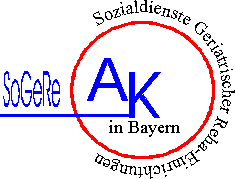 Bisherige Wohnverhältnisse:Lebensform:   alleine    Partner/Familie	                        Sonstige/Nachbarn......................................................................................................................................................... Privatwohnung: ..........................................................................................................................................................................................................................................................................................................................................................................................................................................    (Treppen, Sanitär, Heizung, Stockwerke, Stolperfallen, Warmwasser, rollstuhlgeeignet, Möbel, ... ) Pflegeheim 		      Seniorenheim (ohne Pflegestufe)	 Betreutes Wohnen   Sonstiges.........................................................................................................................................................Bisherige Versorgung:pflegerische Versorgung: selbstständig	      familiäre Hilfe			 ambulante Dienste.........................................................................................................................................................hauswirtschaftliche Versorgung: selbstständig	      familiäre Hilfe			 ambulante Dienste.........................................................................................................................................................Essen auf Rädern:	      ja ……………………………	 neinNotruf:			      ja…………………………….	 neinvorhandene Hilfsmittel:  □ Handstock  □ Stützen  □ Rollator  □ Rollstuhl  □ elektr. Rollstuhl   □ Pflegebett  □ Galgen□ Toilettensitzerhöhung □ Toilettenstuhl  □ Duschhocker  □ Badewannenlifter     □ Badewannenbrett □ Haltegriffe □ Rampe  □ Treppenlift  □ sonstige..........................................................................................................................Soziales Umfeld: .............................................................................................................................................................................................................................................................................(z. B. intakt, problematisch, unklar, Pat. kann keine Auskunft geben)Sozialrechtliche Situation: Betreuungsleistungen      nein   ja, 100/200 €	    beantragtPflegestufe:		     ja; Stufe: .............                       nein     		    beantragtPatientenverfügung 	     ja   nein  Vorsorgevollmacht:  nein   ja ………………………..unter Betreuung:	     ja …………………………….  nein			    angeregtSchwG/Blindengeld:	     ja; GdB: ......    Mz: ...............    nein			    beantragtZuzahlungsbefreiung:	     ja   nein                                    chron. Erkrankung        beantragtSozialhilfe/Wohngeld:    ja	……………………………  nein                               beantragtSonstiges:(z. B. Autofahren nach Schlaganfall, Rente, ... )…………………………………………………………………………………………………..Häusliche/außerhäusliche Aktivitäten:…………………………………………………………………........................................................................................................................................................Interessen:………………………………………………………………………………......7.    Selbsteinschätzung/Ziel, Wunsch des Patienten/der Angehörigen ..............................................................................................................................................................................................................................................................................................................8.   Bemerkungen/Sonstiges: (z. B.. Einschätzung des Sozialdienstes, Handlungsschritte, Fremdanamnese, erste Zielsetzung)…………………………………………………………………………………………………………………………………………………….Name:Bezugsperson/Betreuer:…………………………………Bezugsperson/Betreuer:…………………………………Tag der Aufnahme:………………………………Tag der Aufnahme:………………………………Tag der Entlassung:………………………………..Tag der Entlassung:………………………………..Diagnosen:Diagnosen:(Barthel-Index, MMSE)(Barthel-Index, MMSE)………………………………………………………………………………………………………………………………………………………………………………………………………………………………………………………………………………………………………………………………………………………………………………………………………………………………………………………………………………………………………………………………………………………………………………………………………………………………………………………………………………………………